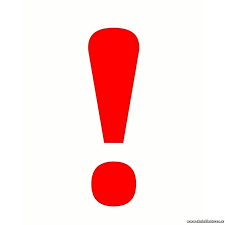 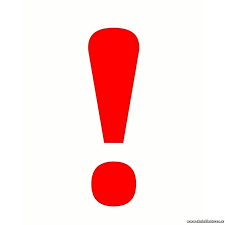 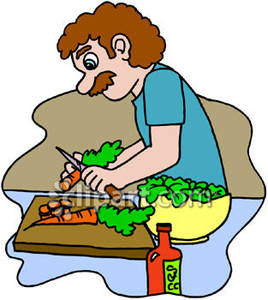 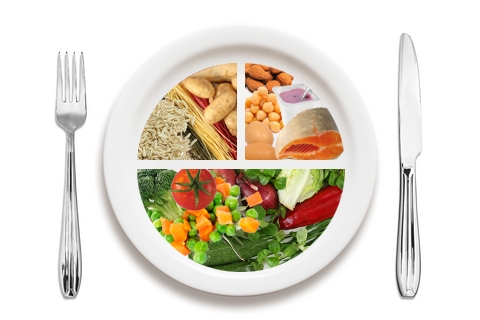 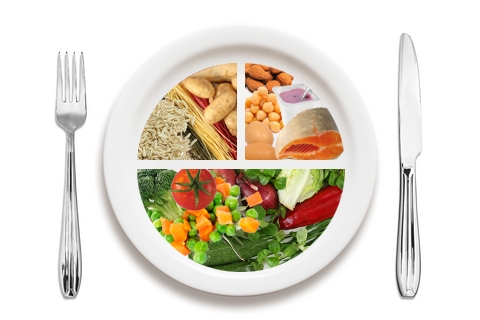 ConsultationPurposeService user’s individual food, fluids and nutritional needs are met by name of service where this is a component of service delivery. PolicyManagement of food will be in line with current legislation and guidelines. name of service will only provide safe and suitable food.ScopeAll service users, staff and premises.ReferencesReferencesLegislationFood Act 2014Animal Products Act 1999Auckland City Council Food Safety Bylaw 2016StandardsNZS 8134: 2008 Health and Disability Services Standards (HDSS)Guidelines and informationAuckland City Council: Food SafetyDiabetes NZFood control plansFood and nutrition guidelines for older peopleHealthnavigatorHeart Foundation Food and nutrition guidelinesMOH Food and nutrition guidelinesMinistry of Primary Industry websiteMarae food safety guideSafe and suitable food videoname of service policies and proceduresInfection prevention and control managementService delivery pathwaysConsider:What does your service agreement/contract require? Do you need to provide food for the service users who receive services from you?Who is cooking the food? Service users cook only food for themselves? They cook with others? They cook with staff?Do service users manage their food? Buying, cooking, storing?You need to have HealthCert certification? Including the Nutrition and Food Standard 1.3.13?What is your duty of care obligation in terms of food provision?Below are examples of tier three service specifications that may require a food control plan.Services manage food and nutrition in various ways, even though they have the same tier three service specification. If your service has employees that buy, store and cook food for or with service users then the requirements apply to your service:Below are examples of tier three service specifications that may require a food control plan.Services manage food and nutrition in various ways, even though they have the same tier three service specification. If your service has employees that buy, store and cook food for or with service users then the requirements apply to your service:Below are examples of tier three service specifications that may require a food control plan.Services manage food and nutrition in various ways, even though they have the same tier three service specification. If your service has employees that buy, store and cook food for or with service users then the requirements apply to your service:Service providedService User NumbersRequirementsAny Day Programme you do food catering for the participants.(if participants bring their own food you do not require a food control plan)Less than 10 participants.Adhere to food safety guidelinesAny Day Programme you do food catering for the participants.(if participants bring their own food you do not require a food control plan)Over 10 participants.Food control plan – Getting started with your food control plan.Apply by 31 March 2018.Any Day Programme a caterer delivers food for the participants.Over 10 participants.You need to check that the caterer is registered.Housing and recovery serviceCommunity Co-existing Disorders, Mental Health and Addiction Service, (with accommodation)Child, Adolescent, and Youth - Community Alcohol and Drug Services (with accommodation component)Child, Adolescent and Youth Mental Health Community Care with accommodation componentChild, Adolescent and Youth Planned Respite for Mental Health and Alcohol and Other Drug Co-existing DisordersHealth Infant, Child, Adolescent and Youth - Crisis RespiteOlder People Services - Sub-Acute/ Extended Care ServiceAlcohol and Other Drug Services - Community Support Service with AccommodationIntensive Alcohol and Other Drug Service with AccommodationSpecialist Eating Disorders Service (with accommodation)Perinatal Community Mental Health Service (with Accommodation)Respite ServicesLess than 10 service users per residence.Adhere to food safety guidelinesHousing and recovery serviceCommunity Co-existing Disorders, Mental Health and Addiction Service, (with accommodation)Child, Adolescent, and Youth - Community Alcohol and Drug Services (with accommodation component)Child, Adolescent and Youth Mental Health Community Care with accommodation componentChild, Adolescent and Youth Planned Respite for Mental Health and Alcohol and Other Drug Co-existing DisordersHealth Infant, Child, Adolescent and Youth - Crisis RespiteOlder People Services - Sub-Acute/ Extended Care ServiceAlcohol and Other Drug Services - Community Support Service with AccommodationIntensive Alcohol and Other Drug Service with AccommodationSpecialist Eating Disorders Service (with accommodation)Perinatal Community Mental Health Service (with Accommodation)Respite ServicesOver 10 service users per residence.Food control plan – Getting started with your food control plan.Apply by 31 March 2018.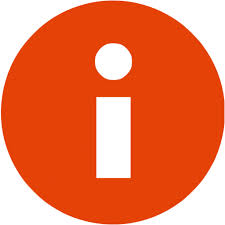 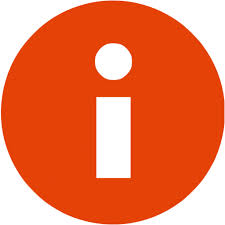 If you have reason to think that your service should be exempt from developing a food control plan, you can apply using this link: https://www.mpi.govt.nz/food-safety/food-act-2014/overview/exemptions-from-plans-or-programmes/If you have reason to think that your service should be exempt from developing a food control plan, you can apply using this link: https://www.mpi.govt.nz/food-safety/food-act-2014/overview/exemptions-from-plans-or-programmes/If you have reason to think that your service should be exempt from developing a food control plan, you can apply using this link: https://www.mpi.govt.nz/food-safety/food-act-2014/overview/exemptions-from-plans-or-programmes/Services that are established from March 2016 on will need to implement the required processes before they become operational.Watch the videos on the Ministry of Primary Industry website!!!!!!!!!Services that are established from March 2016 on will need to implement the required processes before they become operational.Watch the videos on the Ministry of Primary Industry website!!!!!!!!!Services that are established from March 2016 on will need to implement the required processes before they become operational.Watch the videos on the Ministry of Primary Industry website!!!!!!!!!ExamplesExamplesExamplesService providedService User NumbersRequirementsYou employ a cook who prepares food on a daily basis for all service users.10 or more(capacity)Food control plan and registration.HealthCert requires that the cook has a food safety certificate.Your cook works only on weekdays and support staff or clients cook on weekends and public holidays. 10 or more(capacity)Food control plan and registration.HealthCert requires that the cook and the staff involved in cooking have a food safety certificate.Your support staff cooks for all service users and the service users help with cooking.10 or more(capacity)Food control plan and registration.HealthCert requires that staff involved in cooking have a food safety certificate.Depending on the needs and ability of the service users sometimes support staff cook for all clients and sometimes they cook for less than ten service users.10 or more(capacity)Food control plan and registration.HealthCert requires that staff involved in cooking have a food safety certificate.Service users have their own food budget and cook only food for themselves. Support workers provide oversight and support for the individual service users to learn to buy and prepare food.10 or more(capacity)Adhere to food safety guidelines.HealthCert requires that staff involved in cooking have a food safety certificate.Service users have their own food budget and cook only food for themselves. The situation is like a flatting situation where service users share a kitchen, but cook only for themselves. 10 or more (capacity)Adhere to food safety guidelines.You buy all meals from a caterer.10 or more(capacity)Ensure that the caterer is registered.Your arrangements are a combination of getting food from a caterer and staff preparing food. 10 or more(capacity)Food control plan and registration.HealthCert requires that staff involved in cooking have a food safety certificate.Group/RoleDate